EDUCATIONAL BACKGROUNDNATIONALITY / DATE OF BIRTHIndian / 02-05-19899EXPERIENCE IN CONSTRUCTION <number of years-- - 7 years CORE COMPETENCIESRESPONSIBILITIES:Safety training.Supervising & Monitoring of Confined space entry. Gas Testing & Monitoring of atmosphere inside confined space. Carrying out Risk Assessment & Job Safety Analysis (JSA).Inspection of Permit to Work (PTW).Implementation of Working @ height procedure in the project.Monitoring activities at Hazardous sites.Undertaking periodic Safety Audits and Site Safety Inspections of infrastructure, Mobile Equipments, and vehicles to ensure safety.Generating Accident/ Incident Report, Safety Performance Reports, and analyzing them for effective planning to achieve better safety standards.Safety InspectionDOMAIN EXPERTISE:Conducting training and safety awareness programs to develop safety awareness Conducting daily Tool Box Talk training within the work force.Supervising & Monitoring of Confined space entry. Gas Testing & Monitoring of atmosphere inside confined space. Carrying out Risk Assessment & Job Safety Analysis (JSA).Identifying risk factors and assessing environmental impact to facilitate development of an integrated Health Safety and Environment management program to lower risk and improve safety standards, tailored to suit local conditions.Inspection of Permit to Work (PTW).Implementation of Working @ height procedure in the project.Monitoring activities at Hazardous sites.Undertaking periodic Safety Audits and Site Safety Inspections of infrastructure, Mobile Equipment’s, and vehicles to ensure safety.Generating Accident/ Incident Report, Safety Performance Reports, and analyzing them for effective planning to achieve better safety standards.Conducting HSE Inspections (HSE Inspections: - Work Environment, Vehicle inspections, Occupational Health, Personal protective equipment, Equipment’s inspection, Power tools & Hand tools, Work site, Lifting equipment’s & Tackles, Housekeeping Inspection, Inspection of Scaffolding, First aid Inspection, Excavation, Camp & Catering).PROFESSIONAL BACKGROUND6 March 2016 to present         Employer          : Gasco Abu Dabhi                                                    Position             : Safety Engineer                                                   Projects            : Gasco pipeline Abu Dhabi 22 Sep 2014 to dec2015	Employer	: Indian Oil Corporation Ltd., Ambala Terminal (India) date	 				Position	: Safety Engineer			             Projects	: MB Lal recommendation Project	 Oct.2013 to June 2014		Employer	: AL-DARWISH ENGINEERING WLL    								Position	: Safety officer  				Project		: Construction of New Building for DOHA University Jan 2011 to July 2013		Employer	: IVRCL Project Ltd Hindustan    								Position	: Safety officer	  				Project		: Mittal Energy Ltd. (HMEL)Jan 2009 to Oct 2010  		Employer	: Larsen & Tourbo Ltd, ECC Division- 			Position	: HSE Supervisor									Project		: Mangla Processing Terminal (MPT)DETAILS ABOUT THE MAJOR PROJECTS WORKEDProject:- Maintenance of Tanks, Fire Water line system, Installation of Sprinkler system of Indian Oil Corporation’s Oil Terminal. Position: Safety EngineerScope: Maintenance Contractor Indian Oil’s business interests straddle the entire hydrocarbon value-chain – from refining, pipeline transportation and marketing of petroleum products to exploration & production of crude oil & gas, marketing of natural gas and petrochemicals, besides forays into alternative energy and globalization of downstream operations.IOCL awarded the maintenance contract of Oil Terminals to ESSAR Ltd of CR Tanks - Roof nozzle installation, primary and secondary reader gauge installation work, Dismantling CR tanks roof and installation of new CR roof tank.FR Tanks Organization - Installation gauges, Multi roof drain system installation, Installation of ROSV (remote operator shut of valve), Installation of DBB, Dismantling FR tanks hydrant, sprinkler line and installation new sprinkler line, dismantling of foam wind expansion plate and Installation of HVLR system.            Duties & Responsibilities: Conducting training and safety awareness programs to develop safety awareness Conducting daily Tool Box Talk training within the work force.Supervising & Monitoring of Confined space entry. Gas Testing & Monitoring of atmosphere inside confined space. Carrying out Risk Assessment & Job Safety Analysis (JSA).Identifying risk factors and assessing environmental impact to facilitate development of an integrated Health Safety and Environment management program to lower risk and improve safety standards, tailored to suit local conditions.Inspection of Permit to Work (PTW).Implementation of Working @ height procedure in the project.Monitoring activities at Hazardous sites.Undertaking periodic Safety Audits and Site Safety Inspections of infrastructure, Mobile Equipments, and vehicles to ensure safety.Generating Accident/ Incident Report, Safety Performance Reports, and analyzing them for effective planning to achieve better safety standards.Conducting HSE Inspections (HSE Inspections: - Work Environment, Vehicle inspections, Occupational Health, Personal protective equipment, Equipments inspection, Power tools & Hand tools, Work site, Lifting equipment’s & Tackles, Housekeeping Inspection, Inspection of Scaffolding, First aid Inspection, Excavation, Camp & Catering).Project:- Construction of around 20 KM Pipe Rack & Installation Product pipe line and Fire Water Line (18”Ø, 20”Ø & 22”Ø for Hindustan-Mittal (HEMEL)  Oil Refinery, INDIA Position: Safety Officer Peak manpower -3000Cost: USD 700 Million Scope: EPCHEMEL building new oil refinery in Panipat, India and awarded a EPC contract to IVRCL, LTd for Construction of 20 KM new pipe rack & Installation of (18”Ø, 20”Ø & 22”Ø) product pipe line & Fire water Line.Duties & Responsibilities: Conducting daily Tool Box Talk training within the work force.Implementing of Health Safety and Environment management program to lower risk and improve safety.Inspection and Auditing of Permit to Work (PTW).Inspection of scaffolding.Conducting of Safety Training. Generating Accident/ Incident Report, Safety Performance Reports, and analyzing them for effective planning to achieve better safety standards.Conducting HSE Inspections (HSE Inspections: - Work Environment, Vehicle inspections, Occupational Health, Personal protective equipment, Equipments inspection, Power tools & Hand tools, Work site, Lifting equipment’s & Tackles, Housekeeping Inspection, Inspection of Scaffolding, First aid Inspection, Excavation, Camp & Catering).Project:- Construction of Oil Terminal, Well-pads Inter connected Pipe lines to terminals & Tanks Farm, India Position: Safety SupervisorPeak manpower – 5000+Cost: USD 2 Billion  Scope: EPCThe Cairn Energy discovered oil in the Western region of India in 2004 is the largest onshore oil discovery in India in more than two decades.  Mangala, Bhagyam and Aishwariya fields – major discoveries in the Rajasthan block have gross ultimate oil recovery of over 1 billion barrels.To develop this field Cairn Energy awarded the EPC Contract to Larsen & Toubro Limited to construction of oil terminal & inter connected pipe line from well pads to terminal and Tank farm.  Duties & Responsibilities: Conducting training and safety awareness programs to develop safety awareness Conducting daily Tool Box Talk training within the work force.Identifying risk factors and assessing environmental impact to facilitate development of an integrated Health Safety and Environment management program to lower risk and improve safety standards, tailored to suit local conditions.Inspection of Permit to Work (PTW).Monitoring activities at Hazardous sites.Undertaking periodic Safety Audits and Site Safety Inspections of infrastructure, Mobile Construction Equipments, and vehicles to ensure total safety.Generating Accident/ Incident Report, Safety Performance Reports, and analyzing them for effective planning to achieve better safety standards.Conducting HSE Inspections (HSE Inspections: - Work Environment, Vehicle inspections, Occupational Health, Personal protective equipment, Equipments inspection, Power tools & Hand tools, Work site, Lifting equipment’s & Tackles, Housekeeping Inspection, Inspection of Scaffolding, First aid Inspection, Excavation, Camp & Catering).station.     4.	Project: - Construction of 2 Building (G+8) story for Qatar University in Qatar Position – safety officer Peak manpower -2000Scope: ContractorTo provide better facility, Qatar University awarded contract to Al-Darwish Engineering to construct 02 Building of (G+8) story.  Duties & Responsibilities:  Implementing Company HSE System in conjunction with Client HSE System at site. Conducting daily Tool Box Talk training within the work force.Identifying risk factors and assessing environmental impact to facilitate development of an integrated Health Safety and Environment management program to lower risk and improve safety standards, tailored to suit local conditions.Obtaining & Implementing Permit to Work (PTW).Supervising Confined space work activities.  Conducting HSE Inspections (HSE Inspections: - Work Environment, Vehicle inspections, Occupational Health, Personal protective equipment, Equipments inspection, Power tools & Hand tools, Work site, Lifting equipments & Tackles, Housekeeping Inspection, Inspection of Scaffolding, First aid Inspection, Excavation, Camp & Catering).First Name of Application CV No: 1672530Whatsapp Mobile: +971504753686 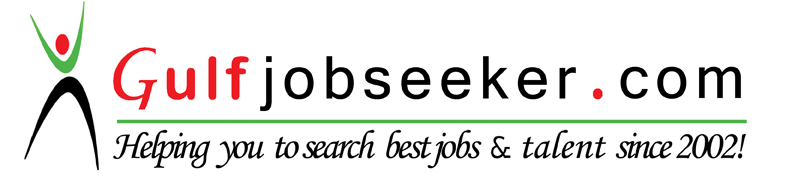 SlQualificationStreamInstitute/ UniversityGrade1DiplomaFire & Safety Engg. NIFS CochinA2DiplomaMechanicalDelhi Technical BoardA3NEBOSHIGC 1,2,3CHSSPASSED4IOSHManaging SafetyRABIT DOHA QATARPASSED5.H2SCompetency certificateEmirates institute passed6.H2SCompetency certificate  GASCOpassed7First Aid certificateEmirates institute passed